JC-HZX化妆品检测箱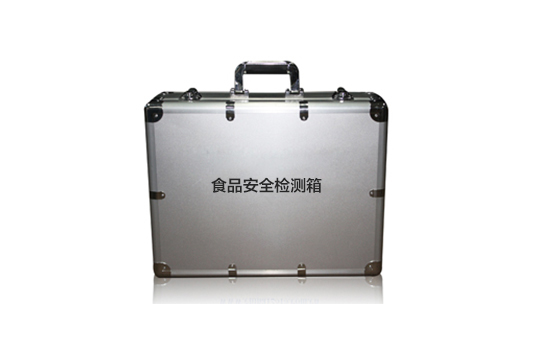 聚创环保为您提供全面的技术支持和完善的售后服务！详情咨询：0532-67705302序号产品名称规格型号检测对象化妆品检测项目化妆品检测项目化妆品检测项目化妆品检测项目1苯二胺类快筛试剂盒（理化法）10次/盒宣称染发、护法类化妆品非法添加苯二胺类物质的快速检测2甲硝唑快筛试剂盒（理化法）10次/盒宣称祛痘或抑制粉刺类化妆品非法添加甲硝唑物质的快速检测3磺胺类快筛试剂盒(理化法)10次/盒宣称祛痘类或抑制粉刺类化妆品非法添加磺胺类物质的快速检测4喹诺酮类快筛试剂盒（理化法）10次/盒宣称祛痘类或抑制粉刺类化妆品非法添加喹诺酮类物质的快速检测。5硝基咪唑类快筛试剂盒（胶体金法）10次/盒宣称祛痘类或抑制粉刺类化妆品非法添加硝基咪唑类物质的快速检测6磺胺类快筛试剂盒（胶体金法）10次/盒宣称祛痘类或抑制粉刺类化妆品非法添加磺胺类物质的快速检测7喹诺酮类快筛试剂盒（胶体金法）10次/盒宣称祛痘类或抑制粉刺类化妆品非法添加喹诺酮类物质的快速检测。8酰胺醇类（氯霉素）快筛试剂盒(胶体金法）10次/盒宣称祛痘类或抑制粉刺类化妆品非法添加酰胺醇类物质的快速检测9林可霉素类快筛试剂盒(胶体金法）10次/盒宣称祛痘类或抑制粉刺类化妆品非法添加林可霉素类物质的快速检测10重金属汞快筛试纸盒10次/盒美白、祛斑类重金属汞的快速筛查11重金属铅快筛试纸盒10次/盒美白、祛斑类重金属铅的快速筛查合计化妆品快速检测箱含铝合金箱一个，附件一套，11种试剂盒含铝合金箱一个，附件一套，11种试剂盒